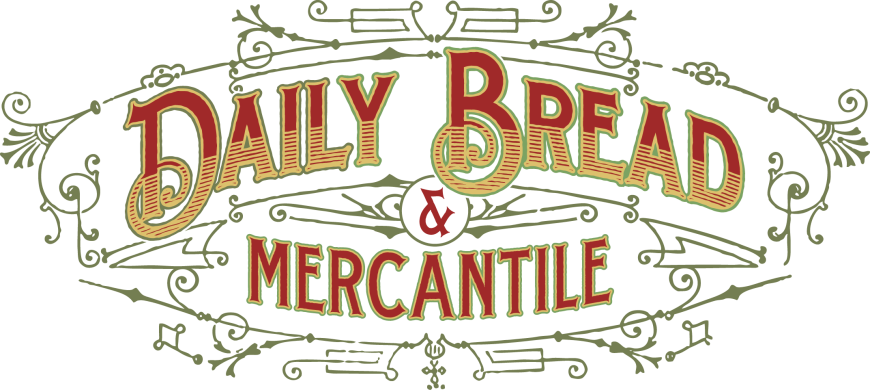 Daily Bread Breakfast Catering Menu          Single Cinnamon Rolls: $41.35 a dozenregular with plain or maple glaze, orange rolls, or raspberry rollsSingle Scones:$ 40.75 a dozenraspberry white chocolate, savory, blueberry, peach, lemon coconut, pumpkin, and moreSingle medium size Muffins: $33.66 a dozen Apple, Blueberry , or Pumpkin StreuselBreakfast Sausage, Lorraine, Veggie, or Ham & Swiss Coffee Carafe(serves 10-12): $40dbandmerc@gmail.com / 509-925-2253